VACANCY – PRIMARY MASTERY SPECIALIST COHORT 10We have an exciting opportunity for expert primary school teachers to join our growing team of Primary Mastery Specialists.East Midlands East Maths Hub is one of 40 maths hubs across England being coordinated by the NCETM. East Midlands East Maths Hub is an approachable, inclusive, and supportive community which provides a research informed approach to mathematics education across all phases. What does training to become a Primary Mastery Specialist involve?In the first year of the programme, three residentials – one in each term – provide an opportunity to develop understanding the Five Big Ideas of teaching for mastery in depth and to focus on the specialist subject knowledge required to design lessons that unfold the maths for all children. Between residentials, as a classroom teacher, specialists will be able to apply their learning to the context of their own classroom and school, reflecting with others what the impact of learning has been on pupils.What funding is available?In the development year, 2024/25, the specialist’s Maths Hub will fund the cost of 15 days release time (Approximately £3000) for the Mastery Specialist’s work. In 2024/25 and beyond (subject to DfE funding), the specialist’s Maths Hub will fund the cost of release time for the Mastery Specialist’s work and the cost of travel for school support visits. The exact number of days is to be discussed with the Maths Hub, but would be in the region of 12-37 days per year.What are the benefits of becoming a Primary Mastery Specialist?Participating in the programme will provide the following benefits to the Mastery Specialists and their schools: Mastery Specialists will develop: understanding of the principles of mastery within the context of teaching maths deep subject and pedagogical knowledge of primary maths to support teaching for 		mastery skills of teaching, planning and assessment in order to effectively support pupils in developing a deep and sustainable understanding (i.e. mastery) of maths professional development leadership skills to support teachers, within their own school and in other schools, to adopt a teaching for mastery approach, including leading Work Groups and facilitating high quality lessons to be observed by participants. • Mastery Specialists will have the opportunity to work closely with the NCETM central team and the national and local communities of Mastery Specialists • Mastery Specialists who are not already accredited NCETM PD Leads will be able to gain this accreditation through successful completion of the programme • The Mastery Specialist’s school will benefit from high-quality and sustained support in embedding teaching for mastery across the school.Who can apply?How to apply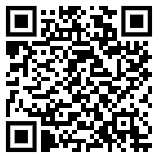 The application form along with further information can be found by following this link or scanning the QR code. Schools applying will undergo a selection procedure. Hubs will notify successful applicants/schools following the selection process (by 12th July).Deadline for applications: 5pm on Friday 29th MarchIf you have any questions, or for further information about this role, please contact us here.EssentialDesirableQualified Teacher StatusAdditional status e.g. Mathematics SLE/MaSTEmployed as a teacher in a primary/infant/junior/middle school, and regularly teaching maths to the same class of childrenMathematics subject leaderAble to fulfil the programme requirements and time commitment outlined aboveGood teaching skills in maths as evidenced by internal/external/Ofsted observationA minimum of four years teaching primary mathsPassion and enthusiasm for teaching for masteryA desire to develop as a specialist teacher of primary mathsAbility to work collaboratively with othersSuccessful track record of working with other professionals effectively within your own schoolA successful track record of working effectively with other professionals across a group of schoolsExcellent communication and interpersonal skillsThe ability to grow leadership capacity in othersAn understanding of what constitutes effective learning in maths and the ability and confidence to communicate thisDesire to develop skills both in the classroom and in working with othersWorks in a school where the headteacher understands the commitment required in the first year of training and beyond